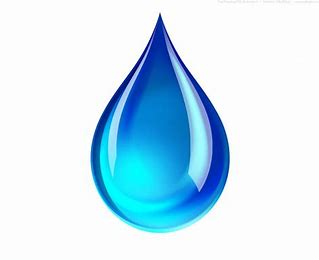 Ash Fork Water Service928-637-2774www.ashforkwaterservice.comWATER ApplicationAsh Fork Water Service928-637-2774www.ashforkwaterservice.comWATER ApplicationAsh Fork Water Service928-637-2774www.ashforkwaterservice.comWATER ApplicationAsh Fork Water Service928-637-2774www.ashforkwaterservice.comWATER ApplicationRate Code_______________                                                Account #_______________Rate Code_______________                                                Account #_______________Rate Code_______________                                                Account #_______________Rate Code_______________                                                Account #_______________Route #__________________                                              Card #__________________Route #__________________                                              Card #__________________Route #__________________                                              Card #__________________Route #__________________                                              Card #__________________Sequence #_______________                                            Svc. Date on______________Sequence #_______________                                            Svc. Date on______________Sequence #_______________                                            Svc. Date on______________Sequence #_______________                                            Svc. Date on______________Applicant InformationApplicant InformationApplicant InformationApplicant InformationBusiness Name:Business Name:Business Name:Business Name:Customer NameCustomer NameCustomer NameCustomer NamePhysical Address:Physical Address:Physical Address:Physical Address:Mailing Address:Mailing Address:Mailing Address:Mailing Address:City:Zip:Phone #:Phone #:2nd Name:2nd Name:2nd Name:2nd Name:Physical Address (If different):Physical Address (If different):Physical Address (If different):Physical Address (If different):Mailing Address:Mailing Address:Mailing Address:Mailing Address:City:Zip:Phone #:Phone #:OWNER INFORMATION (RENTAL PROPERTY)OWNER INFORMATION (RENTAL PROPERTY)OWNER INFORMATION (RENTAL PROPERTY)OWNER INFORMATION (RENTAL PROPERTY)NAME:NAME:NAME:NAME:ADDRESS:ADDRESS:PHONE#:PHONE#:Owners signature verifies that the above customer is the authorized tenant of this rental property.  In the event payment not made with 60 days off the due date, the undersigned agrees to be responsible for charges incurred on the above account.Signature: ________________________________________________Date____________________________Owners signature verifies that the above customer is the authorized tenant of this rental property.  In the event payment not made with 60 days off the due date, the undersigned agrees to be responsible for charges incurred on the above account.Signature: ________________________________________________Date____________________________Owners signature verifies that the above customer is the authorized tenant of this rental property.  In the event payment not made with 60 days off the due date, the undersigned agrees to be responsible for charges incurred on the above account.Signature: ________________________________________________Date____________________________Owners signature verifies that the above customer is the authorized tenant of this rental property.  In the event payment not made with 60 days off the due date, the undersigned agrees to be responsible for charges incurred on the above account.Signature: ________________________________________________Date____________________________                DATE                METER#READINGDEPOSIT                         RETURMEDDEPOSIT                         RETURMEDCONNECTDATE                              DATEDATE                              DATEC/O METERAMOUNTAMOUNTDISCONNECTSERVICE CHARGESERVICE CHARGEINSTALLATION DEPINSTALLATION DEPTRANSFERTOTAL:TOTAL:CONTRACT AGREEMENTCONTRACT AGREEMENTCONTRACT AGREEMENTCONTRACT AGREEMENTIn consideration of the Ash Fork Water Service furnishing water at the above premises I herby agree to observe such rules and regulations as are on file with the Arizona Corporation Commission and here with made a part of this contract.  This contract shall at all times be subject to such change or modification as shall make it comply with such general rules and regulations as are on file with the Arizona Corporation Commission.   1.  I agree to give the Ash Fork Water Service written notice of my intended removal at least (2) days prior thereto, specifying data service is desired discontinued: otherwise I will be responsible for all service charges made to this account until the company shall have notice of such removal.    2.  I agree to pay all bills promptly upon receipt and to withhold no payments pending investigation of any complaint.    3.   I agree that should I fail to pay any bill for any reason whatsoever within such time as is prescribed by the rules and regulations approved by the Arizona Corporation Commission from the time such bill is due I hereby authorize Ash Fork Water Service at their option, after due notice, to discontinue all service furnished to me, without further notice.    4.  I agree to hold this company harmless and the company shall not be liable for damage of any kind whatsoever caused by the action of water beyond the point of delivery on said premises.    5.  This Contract shall remain in effect until the account is closed or terminated.In consideration of the Ash Fork Water Service furnishing water at the above premises I herby agree to observe such rules and regulations as are on file with the Arizona Corporation Commission and here with made a part of this contract.  This contract shall at all times be subject to such change or modification as shall make it comply with such general rules and regulations as are on file with the Arizona Corporation Commission.   1.  I agree to give the Ash Fork Water Service written notice of my intended removal at least (2) days prior thereto, specifying data service is desired discontinued: otherwise I will be responsible for all service charges made to this account until the company shall have notice of such removal.    2.  I agree to pay all bills promptly upon receipt and to withhold no payments pending investigation of any complaint.    3.   I agree that should I fail to pay any bill for any reason whatsoever within such time as is prescribed by the rules and regulations approved by the Arizona Corporation Commission from the time such bill is due I hereby authorize Ash Fork Water Service at their option, after due notice, to discontinue all service furnished to me, without further notice.    4.  I agree to hold this company harmless and the company shall not be liable for damage of any kind whatsoever caused by the action of water beyond the point of delivery on said premises.    5.  This Contract shall remain in effect until the account is closed or terminated.In consideration of the Ash Fork Water Service furnishing water at the above premises I herby agree to observe such rules and regulations as are on file with the Arizona Corporation Commission and here with made a part of this contract.  This contract shall at all times be subject to such change or modification as shall make it comply with such general rules and regulations as are on file with the Arizona Corporation Commission.   1.  I agree to give the Ash Fork Water Service written notice of my intended removal at least (2) days prior thereto, specifying data service is desired discontinued: otherwise I will be responsible for all service charges made to this account until the company shall have notice of such removal.    2.  I agree to pay all bills promptly upon receipt and to withhold no payments pending investigation of any complaint.    3.   I agree that should I fail to pay any bill for any reason whatsoever within such time as is prescribed by the rules and regulations approved by the Arizona Corporation Commission from the time such bill is due I hereby authorize Ash Fork Water Service at their option, after due notice, to discontinue all service furnished to me, without further notice.    4.  I agree to hold this company harmless and the company shall not be liable for damage of any kind whatsoever caused by the action of water beyond the point of delivery on said premises.    5.  This Contract shall remain in effect until the account is closed or terminated.In consideration of the Ash Fork Water Service furnishing water at the above premises I herby agree to observe such rules and regulations as are on file with the Arizona Corporation Commission and here with made a part of this contract.  This contract shall at all times be subject to such change or modification as shall make it comply with such general rules and regulations as are on file with the Arizona Corporation Commission.   1.  I agree to give the Ash Fork Water Service written notice of my intended removal at least (2) days prior thereto, specifying data service is desired discontinued: otherwise I will be responsible for all service charges made to this account until the company shall have notice of such removal.    2.  I agree to pay all bills promptly upon receipt and to withhold no payments pending investigation of any complaint.    3.   I agree that should I fail to pay any bill for any reason whatsoever within such time as is prescribed by the rules and regulations approved by the Arizona Corporation Commission from the time such bill is due I hereby authorize Ash Fork Water Service at their option, after due notice, to discontinue all service furnished to me, without further notice.    4.  I agree to hold this company harmless and the company shall not be liable for damage of any kind whatsoever caused by the action of water beyond the point of delivery on said premises.    5.  This Contract shall remain in effect until the account is closed or terminated.Customer signatureCustomer signatureCustomer signatureCustomer signatureSignature of applicantSignature of applicantSignature of applicantDateSignature of co-applicant, if for joint accountSignature of co-applicant, if for joint accountSignature of co-applicant, if for joint accountDate